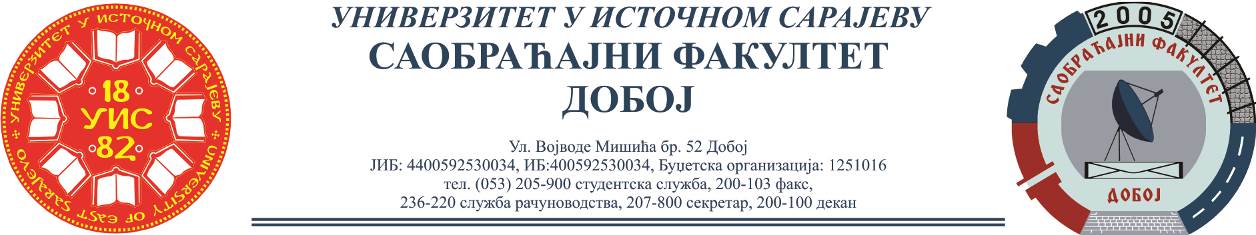 REZULTATI ISPITA - INDUSTRIJSKA LOGISTIKA,ODRŽANOG 14.12.2021.Usmeni ispit će se održati u četvrtak, 23.12.2021. sa početkom u 10:00h. Ukoliko student želi da ostvari uvid u rad potrebno je da se obrati u kabinet broj 42.Predmetni profesorDoc. dr Željko Stević		Predmetni asistentEldina Huskanović, dipl.ing.saobraćajaRed.br.Ime i prezimeBr.indeksaOstvarenoBodova(max 100)1.Milica Kovačević1331/1751